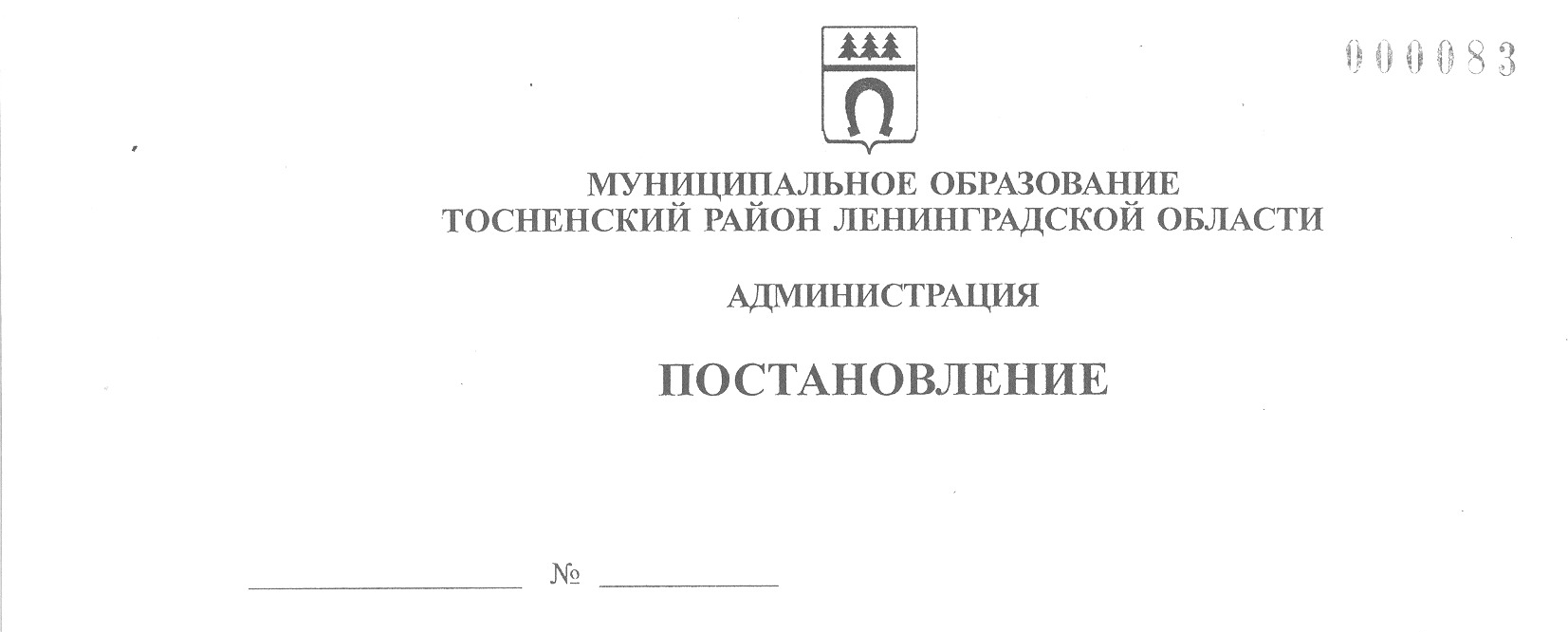 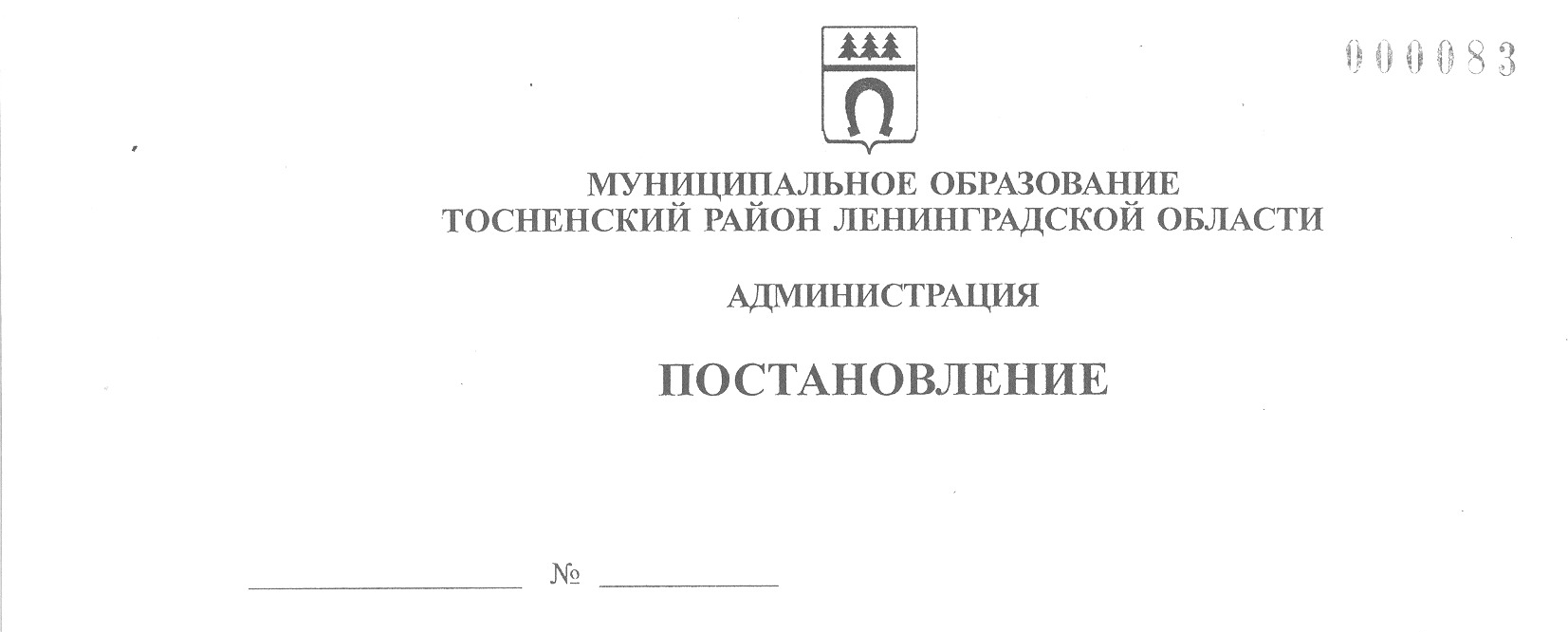 20.05.2022                                 1783-паО признании конкурса по отбору общественных социально ориентированных некоммерческих организаций в рамках реализации муниципальной программы «Безопасность Тосненского городского поселения Тосненского района Ленинградской области» на обеспечение правопорядка в общественных местах на территории Тосненского городского поселения Тосненского муниципального района Ленинградской области несостоявшимсяВ соответствии с Федеральными законами от 06.10.2003 № 131-ФЗ «Об общих принципах организации местного самоуправления в Российской Федерации», от 02.04.2014 № 44-ФЗ «Об участии граждан в охране общественного порядка», Порядком предоставления субсидии общественным социально ориентированным некоммерческим организациям в рамках реализации муниципальной программы «Безопасность Тосненского городского поселения Тосненского района Ленинградской области» на обеспечение правопорядка в общественных местах на территории Тосненского городского поселения Тосненского муниципального района Ленинградской области, утвержденным постановлением администрации муниципального образования Тосненский район Ленинградской области от 08.04.2022 № 1240-па,  исполняя полномочия администрации Тосненского городского поселения Тосненского муниципального района Ленинградской области на основании статьи 13 Устава Тосненского городского поселения Тосненского муниципального района Ленинградской области и статьи 25 Устава муниципального образования Тосненский муниципальный район Ленинградской области, администрация муниципального образования Тосненский район Ленинградской области ПОСТАНОВЛЯЕТ:1. Признать объявленный 16.05.2022 конкурс по  отбору  общественных социально ориентированных некоммерческих организаций в рамках реализации муниципальной программы «Безопасность Тосненского городского поселения Тосненского района  Ленинградской области» на обеспечение правопорядка в общественных местах на территории Тосненского городского поселения Тосненского муниципального района Ленинградской области несостоявшимся из-за отсутствия конкурсных заявок.2. Отделу правопорядка и безопасности, делам ГО и ЧС администрации муниципального образования Тосненский район Ленинградской области направить в пресс-службу комитета по организационной работе, местному самоуправлению, межнациональным и межконфессиональным отношениям администрации муниципального образования Тосненский район Ленинградской области настоящее постановление для  обнародования в порядке, установленном Уставом муниципального образования Тосненский муниципальный район Ленинградской области.3. Пресс-службе комитета по организационной работе, местному самоуправлению, межнациональным и межконфессиональным отношениям администрации муниципального образования Тосненский район Ленинградской области обнародовать настоящее постановление в порядке, установленном Уставом муниципального образования Тосненский муниципальный район Ленинградской области.4. Контроль за исполнением постановления возложить на заместителя главы администрации муниципального образования Тосненский район Ленинградской области по безопасности Цая И.А.5. Настоящее постановление вступает в силу со дня его принятия.Глава администрации                                                                          А.Г. КлементьевПрошкин Андрей Евгеньевич, 8(81361) 216049 га